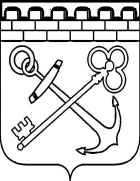 КОМИТЕТ ПО ТОПЛИВНО-ЭНЕРГЕТИЧЕСКОМУ КОМПЛЕКСУ ЛЕНИНГРАДСКОЙ ОБЛАСТИРАСПОРЯЖЕНИЕ« 1 » сентября 2016 г.	 							№ 56О ПРОВЕДЕНИИ РЕГИОНАЛЬНОГО ЭТАПА ВСЕРОССИЙСКОГО КОНКУРСА ТВОРЧЕСКИХ, ПРОЕКТНЫХ И ИССЛЕДОВАТЕЛЬСКИХ РАБОТ УЧАЩИХСЯ «#ВМЕСТЕЯРЧЕ»В ЛЕНИНГРАДСКОЙ ОБЛАСТИВ целях расширения и закрепления ключевых знаний, учащихся об энергосбережении, формирование творческого мышления, развитие интеллектуальных способностей, повышение исследовательского и познавательного интереса детей к теме энергосбережения, развитие у школьников культуры сбережения энергии:Утвердить прилагаемое Положение о региональном этапе Всероссийского конкурса творческих, проектных и исследовательских работ учащихся «#ВМЕСТЕЯРЧЕ» в Ленинградской области согласно приложению.Поручить директору государственного казенного учреждения «Центр энергосбережения и повышения энергоэффективности Ленинградской области» обратится к руководителю комитета общего и профессионального образования Ленинградкой области и руководителям органов местного самоуправления Ленинградской области, с просьбой прилечь подведомственные образовательные, научные, научно-исследовательские организации и учебно-методические объединения к участию в региональном этапе Всероссийского конкурса творческих, проектных и исследовательских работ учащихся «#ВМЕСТЕЯРЧЕ» в Ленинградской области.Распоряжение вступает в силу со дня его подписания.Контроль за исполнением настоящего распоряжения оставляю за собой.Председатель комитетапо топливно-энергетическому комплексуЛенинградской области                                                                                        А.В.ГавриловПРИЛОЖЕНИЕк распоряжению комитета по топливно-энергетическому комплексуЛенинградской областиОт  1 сентября 2016  N 56ПОЛОЖЕНИЕ О РЕГИОНАЛЬНОМ ЭТАПЕ ВСЕРОССИЙСКОГО КОНКУРСА ТВОРЧЕСКИХ, ПРОЕКТНЫХ И ИССЛЕДОВАТЕЛЬСКИХ РАБОТ УЧАЩИХСЯ «#ВМЕСТЕЯРЧЕ»В ЛЕНИНГРАДСКОЙ ОБЛАСТИНастоящее Положение о региональном этапе Всероссийского конкурса творческих, проектных и исследовательских работ учащихся «#ВМЕСТЕЯРЧЕ» в Ленинградской области (далее – Положение) определяет порядок проведения конкурса, условия выбора победителей конкурса и процедуру их награждения, разработано в соответствии с Положением о Всероссийского конкурса творческих, проектных и исследовательских работ учащихся «#ВМЕСТЕЯРЧЕ», размещенном на официальном портале Министерства энергетики Российской Федерации (http://energourok.ru/), в целях создания условий для участия проектов Ленинградской области в федеральном этапе Всероссийского конкурса творческих, проектных и исследовательских работ учащихся «#ВМЕСТЕЯРЧЕ».ОСНОВНЫЕ ПОЛОЖЕНИЯОрганизатором регионального этапа Всероссийского конкурса творческих, проектных и исследовательских работ учащихся «#ВМЕСТЕЯРЧЕ» (далее – Конкурс) является комитет по топливно-энергетическому комплексу Ленинградской области, в лице государственного казенного учреждения Ленинградской области «Центр энергосбережения и повышения энергоэффективности Ленинградской области» (далее – ГКУ ЛО «ЦЭПЭ ЛО»).Контактное лицо по вопросам проведения регионального этапа Конкурса:  -Никонова Татьяна Николаевна, главный специалист программного и сервисного обеспечения ГКУ ЛО «ЦЭПЭ ЛО», тел. 8 (812) 332-84-88 (доб. 108), эл.почта: t.nikonova@lenoblces.ru.Прием заявок для участия в региональном этапе Конкурса осуществляется           с 1 сентября 2016 года по 25 сентября 2016 года, заявки направляются в электронном виде на электронную почту: t.nikonova@lenoblces.ru.Победители Конкурса будут опубликованы на официальном сайте ГКУ ЛО «ЦЭПЭ ЛО» (http://www.lenoblces.ru) после заседания конкурсной комиссии не позднее 1 октября 2016 года.НОМИНАЦИИ КОНКУРСАТРЕБОВАНИЯ К КОНКУРСНЫМ РАБОТАМ Заявки на Конкурс принимаются на русском языке в установленной форме согласно требованиям Приложения № 1 к настоящему Положению. Заявки, не соответствующие форме, могут не допускаться к участию в региональном этапе Конкурса по решению конкурсной Комиссии. В конкурсе могут участвовать только работы, выполненные учащимися на с 1 по 11 классы на русском языке.При оценке конкурсных работ учитываются критерии оценки проектов, указанные в Приложении №2 к настоящему Положению. Баллы выставляются методом коллективной экспертной оценки, полученной в результате заседания конкурсной Комиссии.К работам могут прилагаться сведения о педагогических работниках, подготовивших победителя.СИСТЕМА НАГРАЖДЕНИЯ ПОБЕДИТЕЛЕЙВыбор победителей по 1 и 3 номинациям осуществляется в результате заседания региональной конкурсной комиссии. Состав конкурсной комиссии будет опубликован на официальном сайте ГКУ ЛО «ЦЭПЭ ЛО» (http://www.lenoblces.ru) не позднее 19 сентября 2016 года. Конкурсная комиссия регионального тура Конкурса формируется из экспертов и представителей органов исполнительной власти, курирующих следующие сферы: топливно-энергетический комплекс и образование.Заседание конкурсной комиссии состоится в период с 26 по 30 сентября 2016 года. По результатам регионального этапа конкурсная комиссия определяет не более 2-х (двух) лучших проектов из числа поданных заявок по каждой номинации, которые не позднее 15 октября 2016 года, комитетом по топливно-энергетическому комплексу Ленинградской области направляются в электронном виде по электронной почте организатору федерального этапа конкурса, для участия в федеральном этапе Конкурса. Победители регионального тура Конкурса будут опубликованы на официальном сайте ГКУ ЛО «ЦЭПЭ ЛО» (http://www.lenoblces.ru) после заседания конкурсной комиссии, не позднее 1 октября 2016 года.Информация о времени и месте награждения победителей регионального тура дипломами и/или поощрительными призами будет размещена на официальном сайте ГКУ ЛО «ЦЭПЭ ЛО» (http://www.lenoblces.ru) вместе с информацией о победителях регионального тура Конкурса, не позднее 1 октября 2016 года.Выбор победителей по 2 номинации осуществляется комиссией организованной комитетом общего и профессионального образования Ленинградской области при участии специалиста комитета по топливно-энергетическому комплексу Ленинградской области в соответствии с положением о региональном этапе Всероссийского конкурса сочинений, проводимого комитетом общего и профессионального образования в Ленинградской области.Приложение №1к Положению о региональном этапе Всероссийского конкурса творческих, проектных и исследовательских работ учащихся «#ВместеЯрче»в Ленинградской областиТРЕБОВАНИЯ К КОНКУРСНЫМ РАБОТАМ на участие в региональном этапе Всероссийского конкурса творческих, проектных и исследовательских работ учащихся «#ВМЕСТЕЯРЧЕ» в Ленинградской областиОБЩИЕ ПОЛОЖЕНИЯКонкурсная заявка, направленная для участия в региональном этапе Всероссийского конкурса творческих, проектных и исследовательских работ учащихся «#ВМЕСТЕЯРЧЕ» (далее – Конкурс) должна содержать сведения об участнике и о проекте Конкурса. Участник заполняет форму, указанную в пункте №3 данного Приложения;ФОРМА СВЕДЕНИЙ ОБ УЧАСТНИКЕ И О ПРОЕКТЕ КОНКУРСА СВЕДЕНИЯ ОБ УЧАСТНИКЕ  2.1. Оформление конкурсных проектов по номинации: «Конкурс рисунков и плакатов на тему бережного отношения к энергетическим ресурсам и окружающей природной среде».2.1.1 Требования к конкурсным работам в данной номинации (рисункам):работы должны быть быть выполнены на бумаге 1/8 (формат А4) или 1/4 (формат А3) листе ватмана;;должны соответствовать теме конкурса «#ВместеЯрче»;иметь название;быть яркими, красочными, могут быть выполнены как карандашами, фломастерами, так и красками;в дополнение к рисунку возможно, использование аппликации для придания объёма изображению.2.1.2 Оформление конкурсных проектов по номинации: «Конкурс сочинений на тему бережного отношения к энергетическим ресурсам и окружающей природной среде»Требования к конкурсным работам в данной номинации (плакатам) :работы должны быть выполнены на листе ватмана в вертикальном положении;грамотное расположение фрагментов плаката /правила оформления плаката.Содержание плаката должно включать в себя:-заголовок;- яркую эмблему-рисунок, соответствующую тематике конкурса.ВСЕ работы должны быть выполнены непосредственно самим ребенком, под руководством родителя (законного представителя) / педагога / воспитателя и соответствовать тематике конкурса, оформлены в паспорт и подписаны в правом нижнем углу.2.1.3. Оформление конкурсных проектов по номинации: «Конкурс сочинений на тему бережного отношения к энергетическим ресурсам и окружающей природной среде». В конкурсе сочинений участвуют работы обучающихся, выбравших соответствующую тему в рамках регионального Всероссийского конкурса сочинений. Требования к ним определяются условиями конкурса сочинений. 2.1.4. Творческие и исследовательские проекты «Энергоэффективная школа».В рамках данной номинации рассматриваются творческие и исследовательские проекты, направленных на снижение потребления энергетических ресурсов и повышение энергетической эффективности школьных зданий за счет использования современных энергосберегающих технологий, конструктивных и организационных решений, в которых обучаются участники конкурса за счет современных энергоэффективных решений. Предлагаемые решения должны отвечать требованию практической реализуемости.Информация о проекте должна состоять из следующих частей:-Краткая аннотация проекта.	
-Описание проекта (текстовое или текстовое и графическое, может быть выполнено в презентационной форме).	
-Ожидаемые результаты.	
-Практическая значимость результатов.	
- Возможности эффективного использования результатов проекта для реализации задач по развитию образовательной среды (прогнозирование или имеющийся опыт).4.5. Все письменные работы должны быть составлены в текстовом редакторе и совместимым с форматом. doc. с минимальным форматированием и без переносов. Если работа содержит иллюстративные материалы (фотографии, рисунки, диаграммы, таблицы, сканированные документы), необходимо предоставлять их в исходном виде отдельными файлами: изображения в формате JPG, TIFF, BMP, PSD, AI и т.п.Приложение № 2к Положению о региональном этапе Всероссийского конкурса творческих, проектных и исследовательских работ учащихся «#ВместеЯрче»в Ленинградской областиКРИТЕРИИ ОЦЕНКИ КОНКУРСНЫХ ПРОЕКТОВ на региональном этапе Третьего Всероссийского конкурса реализованных проектов в области энергосбережения и повышения энергоэффективности ENES-2016 в Ленинградской областиПри оценке конкурсных работ учитываются следующие критерии оценки проектов:Номинация Категория участника конкурсаКонкурс рисунков и плакатов на тему бережного отношения к энергетическим ресурсам и окружающей природной средеУчащиеся с 1 по 4 классКонкурс сочинений на тему бережного отношения к энергетическим ресурсам и окружающей природной средеУчащиеся с 5 по 9 классКонкурс творческих и исследовательских проектов «Энергоэффективная школа»Учащиеся с 9 по 11 классНазвание проектаФамилия и имя автора (полностью)Регион (муниципальный район)ФИО педагогического работника, оказавшего поддержку в подготовке проекта (при наличии)Занимаемая должность, квалификационная категория, звание педагогического работника, оказавшего поддержку в подготовке проекта (при наличии)Контактное лицо по участию в конкурсе (ФИО, должность и e-mail)    Номинация конкурса (категория участника)Критерии оценки конкурсного проекта.Баллы выставляются методом коллективной экспертной оценки, полученной в результате заседания конкурсной Комиссии.Критерии оценки конкурсного проекта.Баллы выставляются методом коллективной экспертной оценки, полученной в результате заседания конкурсной Комиссии.Кол – во балловКонкурс рисунков и плакатов на тему бережного отношения к энергетическим ресурсам и окружающей природной среде (учащиеся с 1 по 4 класс и их родители (законные представители)Соответствие темеСоответствие рисунка теме конкурса; глубина понимания участником содержания темыОт 1 до 20Конкурс рисунков и плакатов на тему бережного отношения к энергетическим ресурсам и окружающей природной среде (учащиеся с 1 по 4 класс и их родители (законные представители)Содержание рисунка Полнота раскрытия темы; оригинальность идеи; ясность идеи; информативность; лаконичность; степень эмоционального воздействия на аудиторию.От 1 до 30Конкурс рисунков и плакатов на тему бережного отношения к энергетическим ресурсам и окружающей природной среде (учащиеся с 1 по 4 класс и их родители (законные представители)Качество исполнения Соответствие требованиям к композиции рисунка; эстетичность; аккуратность исполнения.От 1 до 20Конкурс рисунков и плакатов на тему бережного отношения к энергетическим ресурсам и окружающей природной среде (учащиеся с 1 по 4 класс и их родители (законные представители)Цветовое решение Гармония цветового решенияОт 1 до 20Конкурс рисунков и плакатов на тему бережного отношения к энергетическим ресурсам и окружающей природной среде (учащиеся с 1 по 4 класс и их родители (законные представители)Дополнительные балы ФотографияРазмещение рисунка/плаката в специально отведенных местах в период проведения Фестиваля энергосбережения #ВместеЯрче - 2-3 сентября 2016 года, публикация в средствах массовой информации, стенгазете и иным способомОт 1 до 10Общее количество балловОбщее количество балловОбщее количество балловОт 7 до 100Конкурс сочинений на тему бережного отношения к энергетическим ресурсам и окружающей природной среде (учащиеся с 5 по 9 класс)Соответствие темеСоответствие теме конкурса; глубина понимания участником содержания темыОт 7 до 15Конкурс сочинений на тему бережного отношения к энергетическим ресурсам и окружающей природной среде (учащиеся с 5 по 9 класс)Требования к содержанию Глубокое и полное раскрытие темы; ясность и четкость изложения; аргументированность суждений; наличие нескольких точек зрения на проблему и их личная оценка; личностный характер восприятия проблемы, ее осмысление; соответствие требованиям, предъявляемым к жанру сочинения; оригинальсть и выразительность текста.От 7 до 70Конкурс сочинений на тему бережного отношения к энергетическим ресурсам и окружающей природной среде (учащиеся с 5 по 9 класс)Структура сочинения Логичность изложения (отсутствие логических ошибок);соответствие требованиям, предъявляемым к структуре сочинения:- вступление-основная часть-заключениеОт 1 до 15Общее количество балловОбщее количество балловОбщее количество балловОт 3 до 100Конкурс творческих и исследовательских проектов «Энергоэффективная школа» (учащиеся с 5 по 9 класс) Соответствие темеСоответствие теме конкурса; глубина понимания участником содержания темыОт 1 до 20Конкурс творческих и исследовательских проектов «Энергоэффективная школа» (учащиеся с 5 по 9 класс) Содержание проекта, практические шаги по реализации проектаМетоды реализации проекта; способы привлечения участников; система связей между предыдущими и последующими действиями; внутренний мониторинг в ходе реализация проекта; представление практического результата.От 1 до 60Конкурс творческих и исследовательских проектов «Энергоэффективная школа» (учащиеся с 5 по 9 класс) Оформление проектаОтражение основных этапов работы; наглядность; широта спектра материалов; соответствие материалов разделам проекта. От 1 до 20Общее количество балловОбщее количество балловОбщее количество балловОт 5 до 100